Содержание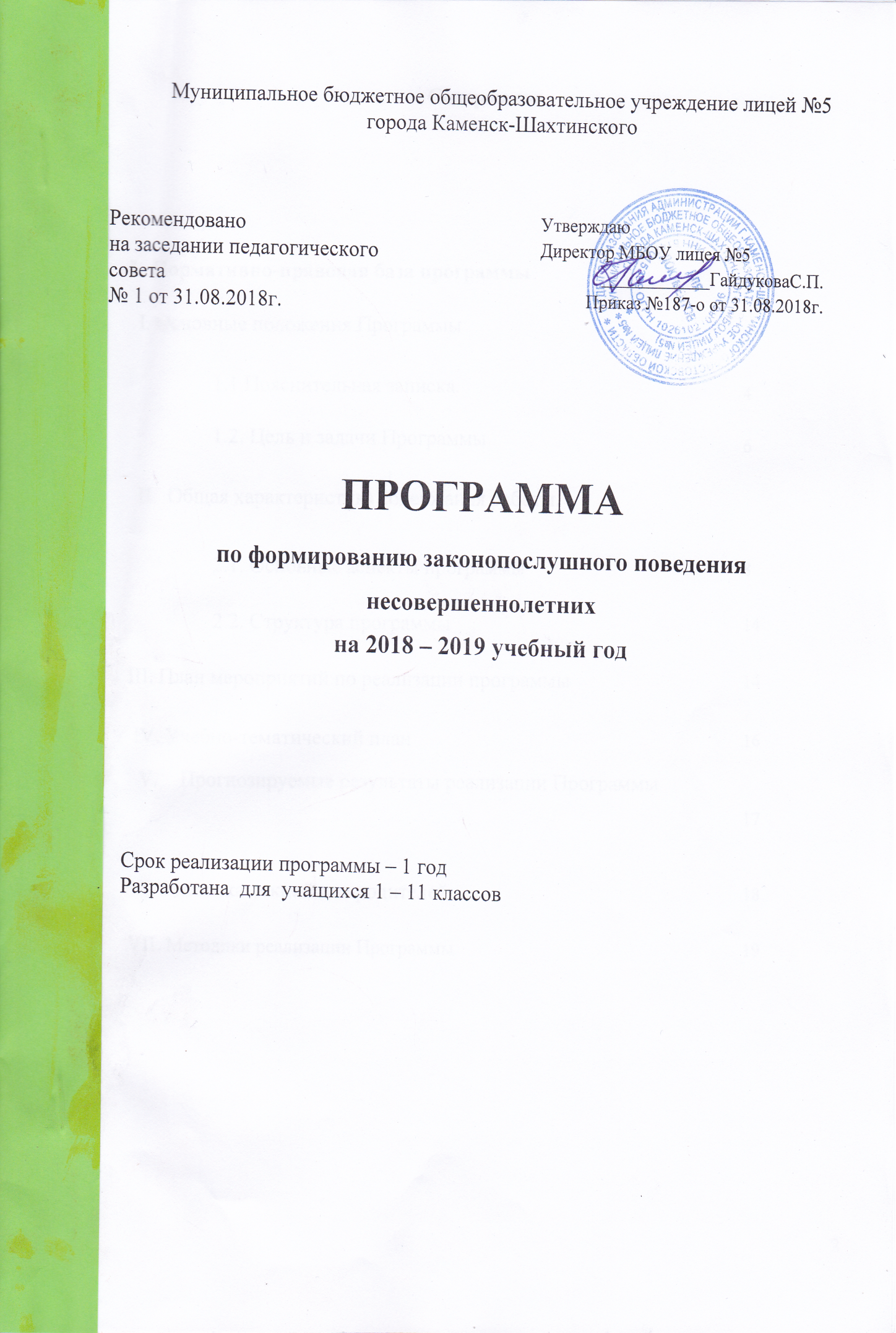 Нормативно-правовая база программыПрограмма разработана на основе следующих документов:1. Конституция Российской Федерации.2. Федеральный закон «Об образовании в РФ» (с изменениями и дополнениями) от 29.12.2012 № 273-ФЗ.3. Уголовный кодекс Российской Федерации от 13.09.96 № 63-ФЗ (с изменениями и дополнениями).4. Уголовно-процессуальный кодекс Российской Федерации от 18.12.2001№ 174-ФЗ (с изменениями и дополнениями).5. Кодекс Российской Федерации об административных правонарушениях от 30.12.2001 № 195-ФЗ (с изменениями и дополнениями).6. Семейный кодекс Российской Федерации от 29.12.1995 № 223-ФЗ (с изменениями и дополнениями).7. Федеральный закон от 08.01.98 № 3-ФЗ «О наркотических средствах и психотропных веществах» (с изменениями и дополнениями).8. Федеральный закон от 24.06.99 № 120 «Об основах системы профилактики безнадзорности и правонарушений несовершеннолетних» (с изменениями и дополнениями).9. Конвенция о правах ребенка от 26.01.1990.10. Федеральный закон от 24.07.1998 № 124-ФЗ «Об основных гарантиях прав ребенка в Российской Федерации».11. Федеральный закон от 10.07.2001 № 87-ФЗ «Об ограничении курения табака».12. Приказ Министерства образования Российской Федерации от 28.02.2000 № 619 «О концепции профилактики злоупотребления психоактивных веществ в образовательной среде».13. Приказ министерства общего и профессионального образования РФ от  23.03.99 № 718 «О мерах по предупреждению злоупотребления психоактивными веществами среди несовершеннолетних и молодежи».14. Письмо Министерства образования и науки Российской Федерации от 06.10.2005 № АС-1270/06 «О Концепции превентивного обучения в области профилактики ВИЧ/СПИД в образовательной среде».15. Письмо Министерства образования и науки России, МВД России, ФСКН  России от 21.09 2005 № ВФ – 1376/06 «Об организации работы по предупреждению и пресечению правонарушений, связанных с незаконным оборотом наркотиков в образовательных учреждениях».16. Распоряжение Правительства РФ от 17 ноября . N 1662-р (в ред. распоряжения Правительства РФ от 08.08.2009 N 1121-р) «Концепция долгосрочного социально-экономического развития Российской Федерации на период до 2020 года».17. Концепция превентивного обучения в области профилактики ВИЧ СПИД в образовательных учреждениях Ростовской области.18. Закон Ростовской области от 29.12.2016 № 933-ЗС «О профилактике правонарушений несовершеннолетних на территории Ростовской области».I.    Основные положения Программы1.1. Пояснительная записка      Правовое воспитание является одним из важных условий формирования правовой культуры и законопослушного поведения человека в обществе.       Воспитание правовой культуры и законопослушного поведения школьников – это целенаправленная система мер, формирующая установки гражданственности, уважения и соблюдения права, цивилизованных способов решения споров, профилактики правонарушений.Пребывание ребенка в школе целесообразно рассматривать как этап его жизни, предполагающий создание условий не только для физического оздоровления, но и для личностного роста молодого человека, для формирования законопослушного гражданина.Воспитание правовой культуры и законопослушного поведения школьников необходимо рассматривать как фактор проявления правовой культуры личности. К структурным элементам правовой культуры личности относится знание системы основных правовых предписаний, понимание принципов права, глубокое внутреннее уважение к праву, законам, законности и правопорядку, убежденность в необходимости соблюдения их требованию, активная жизненная позиция в правовой сфере и умение реализовывать правовые знания в процессе правомерного социально-активного поведения.Система правового воспитания должна быть ориентирована на формирование привычек и социальных установок, которые не противоречат требованиям юридических норм. Центральной задачей правового  воспитания является достижение такого положения, когда уважение к праву становится непосредственным, личным убеждением школьника.Важно, чтобы учащиеся хорошо ориентировались в вопросах законности и правопорядка, знали правоохранительные органы, систему судов в РФ, ориентировались в вопросах правомерного поведения, знали правонарушения и юридическую ответственность, которая предусмотрена за них. Необходимо уделить внимание понятиям «доброта», «порядочность», вопросам морали, морального облика, кодекса чести. В этом состоит уникальность  воспитания правовой культуры, формирования законопослушного поведения школьников.     В Федеральном Законе «Об основах системы профилактики безнадзорности и правонарушений несовершеннолетних» №120 от   24.06.1999г.( с изменениями на 13.07.2015), ст.14.5  подчеркнута необходимость разработки и внедрения в практику работы образовательных учреждений программы и методики, направленные на формирование законопослушного поведения несовершеннолетних.       В  последние годы проблема безнадзорности, беспризорности детей школьного возраста стала  одной из главных. Рост  правонарушений  и  преступности в обществе, а  следовательно и в среде школьников, рост неблагополучных семей, а также семей находящихся в социально-опасном положении и  не занимающихся воспитанием, содержанием детей  является  основанием воспитания правовой культуры, формирования законопослушного поведения  как учащихся, так и их родителей.    Практическая направленность правового воспитания, формирования законопослушного гражданина предполагает, что недостаточно иметь юридическую информацию, важно уметь грамотно ею пользоваться. Только тогда право защищает человека. В процессе учёбы школьники должны освоить специальные умения и навыки, научиться законным и нравственным способом защиты прав и свобод. Гражданское общество начинается с  воспитания гражданина.1.2.   Цель и задачи Программы   Цель - формирование и развитие правовых знаний и правовой культуры школьников, законопослушного поведения и гражданской ответственности; развитие правового самопознания;  профилактика  безнадзорности, правонарушений и преступлений школьников, воспитание основ безопасности.Задачи программы:- Воспитание у школьников  уважения к Закону, правопорядку, позитивным нравственно-правовым нормам.- Усиление профилактической работы по предупреждению правонарушений, преступлений и асоциального поведения   школьников.-  Активизация  разъяснительной работы среди учащихся и  родителей  по  правовым вопросам и разрешению конфликтных ситуаций в семье.              - Формирование бережного отношения к своему физическому и психическому здоровью.Согласно Закону №120-ФЗ, в компетенцию образовательных учреждений входят следующие задачи:Оказание социально-психологической и педагогической помощи несовершеннолетним, имеющим отклонения в развитии или поведении либо проблемы в обучении.Выявление несовершеннолетних, находящихся в социально-опасном положении или систематически пропускающих по неуважительным причинам занятия, принятие мер по их воспитанию и получению ими основного общего образования. Несовершеннолетний, находящийся в социально-опасном положении, - лицо в возрасте до 18 лет, которое вследствие безнадзорности или беспризорности находится в обстановке, представляющей опасность для его жизни или здоровья либо не отвечающей требованиям к его воспитанию или содержанию, либо совершает правонарушения или антиобщественные действия.Выявление семей, находящихся в социально-опасном положении. Семья, находящаяся в социально-опасном положении, – семья, имеющая детей, находящихся в социально-опасном положении, а также семья, где родители или законные представители несовершеннолетних не исполняют своих обязанностей по их воспитанию, обучению и (или) содержанию и (или) отрицательно влияют на их поведение, либо жестоко обращаются с ними.Обеспечение организации общедоступных спортивных секций, технических и иных кружков, клубов и привлечение к участию в них несовершеннолетних.Осуществление мер по реализации программ и методик, направленных на формирование законопослушного поведения.II.  Общая характеристика содержания работы. 2.1. Основные аспекты Программы:1. Ликвидация пробелов в знаниях несовершеннолетних. 	Ликвидация пробелов в знаниях несовершеннолетних является важным компонентом в системе  ранней  профилактики  асоциального  поведения.  Ежедневный  контроль  успеваемости  со стороны  классного  руководителя,  социального  педагога  и  родителей  позволяют  своевременно принять  меры  к  ликвидации  пробелов  в  знаниях  путем  проведения  индивидуальной  работы  с такими учащимися, организовать помощь педагогу-предметнику с неуспевающими учениками. Если учащийся по каким-либо причинам не усвоил часть учебной программы, у него появляется психологический дискомфорт, оттого, что он не усваивает дальнейшего материала, ощущает себя ненужным  на  уроке,  ему  скучно,  и  он  ищет  понимание  у  «друзей  с  улицы».  Таким  образом, начинаются беспричинные прогулы уроков. 2.  Борьба  с  прогулами  занятий.Борьба  с  прогулами  занятий  является  вторым  важным  звеном  в  воспитательной  и учебной работе, обеспечивающим успешную профилактику правонарушений.  Необходимо  учитывать,  что  у  несовершеннолетнего,  прогулявшего  хотя  бы  один  день занятий, если не принять к нему своевременных мер, появляется чувство безнаказанности, которое подтолкнет его на повторные прогулы и в конечном итоге превратит в злостного прогульщика. Он станет проводить время в игровых зонах, на рынках, вокзалах. Такого подростка легко вовлечь в наркоманию и преступную деятельность.  По  этой  причине  борьба  с  прогулами  должна  быть  включена  в Программу  профилактики правонарушений.  Педагоги  совместно  с  социальными  службами  устанавливают  ежедневный контроль  посещаемости  занятий.  В  случае  пропуска  занятий  несовершеннолетним  необходимо выяснять у родителей причину отсутствия. Следует установить контроль со стороны родителей и педагогов за поведением «прогульщика». Когда  прогулы  носят  систематический  характер,  возможно  подключение  работников полиции  и  Комиссии  по  делам  несовершеннолетних,  принятие  мер  к  родителям,  которые  не обеспечивают  контроль  обучения  и  воспитания  ребенка.  Своевременное  принятие  мер  и обсуждение на  заседаниях Комиссии, в подавляющем большинстве случаев дает положительные результаты.  3. Организация досуга несовершеннолетних. 	Организация досуга несовершеннолетних широкое вовлечение несовершеннолетних в занятия  спортом,  художественное  творчество,  кружковую  работу  -  одно  из  важнейших направлений  воспитательной  деятельности,  способствующее  развитию  творческой  инициативы ребенка, активному полезному проведению досуга, формированию законопослушного поведения. Педагогами  должны  приниматься  меры  по  привлечению  в  спортивные  секции,  кружки широкого круга несовершеннолетних, особенно детей «группы риска». Организация предметных и  спортивных  олимпиад,  конкурсов,  выставок,  привлечение  к  ним  детей  не  только  в  качестве участников,  но  и  болельщиков,  зрителей,  организаторов,  помогает  удовлетворить  потребность ребят  в  общении,  организует  их  активность  в  образовательной  организации,  значительно ограничивая риск мотивации на асоциальное поведение. 4.  Пропаганда  здорового  образа  жизни.  Пропаганда  здорового  образа  жизни  должна  исходить  из  потребностей  детей  и  их естественного  природного  потенциала.  Исследования  ученых  показали,  что  современные  дети испытывают: -  потребность в знаниях о здоровье и здоровом образе жизни; -  озабоченность  перспективой,  как  своего  здоровья,  здоровья  своих  близких,  своих  будущих детей, так и здоровья всей России; -  потребность в действиях по сохранению и укреплению здоровья; - готовность  к  этим  действиям  и  желание  реализовать  свои  идеи  по  сохранению  здоровья  и продлению человеческой жизни. К  программе  формирования  здорового  образа  жизни,  профилактике  вредных  привычек привлекаются  специалисты  (медики,  наркологи,  психологи,  экологи,  спортсмены),  а  также используется  детский  потенциал,  озабоченность  перспективой  своего  будущего  здоровья.  В пропаганде здорового образа жизни используются такие мероприятия: - беседа медработника по проблеме, которую выбрали в качестве приоритета сами учащиеся;  - беседа,  дискуссия,  диспут,  мозговая  штурм,  подготовленные  при  поддержке  классного руководителя самими учениками; -  встреча  с  «интересными  людьми»,  общение  с  которыми  продемонстрируют  преимущества здорового образа жизни; - «классный  видео  час»,  с  обсуждением  видеофильма  или  фрагментов  фильмов,  записей телепередач. Помимо традиционных тем: наркомании, ВИЧ-инфекции, гепатиты, алкоголизм, обращается внимание на такие проблемы, как: -  преимущество жизни без сигарет, алкоголя и наркотиков; -  милосердие, доброта и здоровье; -  природа и здоровье, успешная карьера; -  компьютерные игры и здоровье; -  СМИ и здоровье. Роль  педагога-организатора,  в  рамках  работы  ученического  самоуправления  заключается  в направлении  дискуссии  и  подведении  итогов,  предоставив  максимальную  возможность  детской активности в организации мероприятия и свободного высказывания своих мнений. Такие занятия разовьют активность, формирование жизненных позиций.  Правовое  воспитание.Правовое  воспитание. Широкая  пропаганда  среди  учащихся,  их родителей  (законных представителей) правовых знаний – необходимое звено в профилактике асоциального поведения. Проведение бесед на классных часах, родительских  собраниях, разъяснительной работы о видах ответственности за те или иные противоправные поступки, характерные для подростковой среды виды  преступлений,  понятий  об  административной,  гражданско-правовой,  уголовной ответственности несовершеннолетних и их родителей дают мотивацию на ответственность за свои действия. Внимание несовершеннолетних акцентируется не только на карательных, наказуемых, но и защитных  функциях  правовых  норм,  широко  используя  примеры  из  практики правоохранительных органов, средств СМИ, ставя несовершеннолетнего «в положение жертвы».  На  собраниях  доводится  до  сведения  родителей  об  административной  и  уголовной ответственности  взрослых  лиц  за  вовлечение  несовершеннолетних  в  противоправные  действия, пьянство, наркоманию, особенно родителей (лиц их заменяющих), материальной ответственности за ущерб, причиненный их детьми.  К  такой  работе  целесообразно  привлекать  сотрудников  правоохранительных  органов, специалистов, имеющих опыт работы с преступностью несовершеннолетних. Профилактика  наркомании  и  токсикомании.  Социально-педагогической  службой планируется  проводить  работу  по  ранней  профилактике  наркомании  и  токсикомании.  Следует консолидировать  усилия  в  этом  направлении  с  органами  полиции  и  здравоохранения, родительской общественностью. Предупреждение  вовлечения  учащихся  в  экстремистские  организации.  Весь педагогический коллектив проводит работу по предупреждению вовлечения несовершеннолетних в  экстремистки  настроенные  организации  и  группировки.  К  участию  в  массовых  беспорядках, хулиганских проявлениях во время проведения спортивных мероприятий, распространению идей, пропагандирующих  межнациональную,  межрелигиозную  рознь  все  чаще  стали  привлекаться несовершеннолетние старшего возраста. Социально-педагогическая  служба  образовательной  организации  проводит  работу  в  этом направлении  совместно  с  органами  внутренних  дел,  с  привлечением  ученического самоуправления,  родительской  общественности,  общественных  организаций.  Необходимо акцентировать внимание на формировании у подростков толерантного сознания, веротерпимости и  обучение  культурному  диалогу.  Активизировать  работу  среди  несовершеннолетних  по раскрытию сущности и деятельности экстремистских организаций и групп, религиозных сект. Работа  по  выявлению  несовершеннолетних  и  семей,  находящихся  в  социально-опасном  положении.  Данная  работа  осуществляется  в  соответствии  с  отдельным  планом.  При выявлении  негативных  фактов  педагоги  информируют  Совет  профилактики  образовательной организации.  Педагоги  знакомятся  с  жилищными  условиями  несовершеннолетних,  в  домашней обстановке  проводят  беседы  с  родителями,  взрослыми  членами  семьи,  составляют  акты обследования жилищных условий, выясняют положение ребенка в семье, его взаимоотношения с родителями.  Некоторые  посещения  проводятся  с  сотрудниками  Подразделений  по  делам несовершеннолетних  органов  внутренних  дел,  особенно  в  семьи,  состоящие  на  учете  в  органах внутренних дел, или замеченные в злоупотреблениях алкоголем, нерадивом отношении к детям. При выявлении конфликтов между родителями и детьми, проблем в семейном воспитании, работа  проводится  одновременно  с  родителями  и  детьми.  Наиболее  трудной  задачей  является обучение  родителей  правильному  способу  общения  с  «трудными  детьми»,  учету  особенности детей и анализу причины их поведения. Важными направлениями в этой работе являются: -  установление доверительных отношений между родителями и педагогом; -  разъяснение  родителям  основ  межличностных  отношений  с  целью  понимания  ими  причин негативных проявлений в поведении ребенка: гнев, агрессия, обида, страх и т.д., для осознания ими  того,  что  истинная  их  причина  может  лежать  глубже  внешних  проявлений,  за  каждым случаем активного протеста в поведении следует искать нереализованную потребность;-  формирование  у  родителей  правильного  отношения  к  чувству  само  ценности  ребенка,  т.к.  с коррекции  этого  чувства  должна  начинаться  любая  помощь,  как  ребенку,  так  и  семье  с «трудным» ребенком. Ведущим правилом является необходимость внимания к успехам ребенка и  его  потребность  в  признании,  только  в  этих  условиях  формируется  положительная личностная установка; -  формирование  у  родителей  чувства  уверенности  в  себе,  в  решении  возникающих  проблем  в воспитании.  10.  Проведение  индивидуальной  воспитательной  работы.  Одним  из  важнейших направлений профилактической деятельности в образовательной организации является выявление, постановка на внутренний контроль несовершеннолетних с асоциальным поведением и разработка для них индивидуальной воспитательно-образовательной программы.  Процедура  постановки  на  внутренний  контроль  начинается  при  наличии  заявления родителей  об  оказании  им  помощи,  либо  заявления  педагогов  и  информации  государственных органов  (КДНиЗП,  определения  или  приговора  суда,  информации  из  ПДН  и  т.п.).Письменная  информация  должна  содержать  указание  на  конкретные  отклонения  от  социальных норм в поведении несовершеннолетнего, например, систематические прогулы занятий, склонность к бродяжничеству, попрошайничеству или вымогательству, агрессивные действия, направленные против личности, токсикоманию, алкоголизм, наркоманию, хищения и т.д.  2.2.Структура программы  Устройство программы - модульное. В каждом модуле пакет вариативных учебно-методических материалов, содержащий теоретические положения, практические занятия определенного тематического содержания с базовым законодательным аспектом. Каждый модуль может использоваться самостоятельно, вместе с тем все они связаны единой темой программы: «Формирование законопослушного поведения несовершеннолетних».          
            Программа  разработана с учетом закономерностей половозрастного развития и ориентирована  на различный возраст учащихся.  По  возрасту наиболее значимо выделение группы детей младшего школьного возраста                            (7 - 10 лет), среднего школьного возраста (11 – 14 лет), старшего подросткового возраста (15 – 16 лет), юношеского возраста (17 – 18 лет).  В соответствии с этим  курс  состоит из четырех  модулей: 1 Модуль:  «Я познаю себя»      (для учащихся 1-4 классов),  2 Модуль:  «Я и они»                 (для учащихся 5-7 классов), 3 Модуль:  «Я познаю других» (для учащихся  8-9 классов),   4 Модуль:  «Мой нравственный выбор»  (для учащихся 10-11 классов).Продолжительность программы  1 учебный годIII. План мероприятий по реализации программыДанная программа предполагает использование различных подходов при работе с подростками:Информационный подход, который фокусируется на повышении уровня информированности подростков по  правовым аспектам законодательства.Приобретение и развитие общих жизненных навыков, которые  помогут принять правильное решение при возникновении проблемных ситуаций.Освоение социальных навыков, дающих возможность приобрести навыки противостояния социальному давлению.Формы работы:	-Классный час-Беседа	-Дискуссия	-Ролевая игра	-Видеолекторий  IV. Учебно-тематический план по реализации программы по формированию законопослушного поведения несовершеннолетних в МБОУ  лицее №5  V.  Прогнозируемые результаты реализации Программы Реализация Программы формирования законопослушного поведения школьников призвана способствовать формированию у учащихся правовой культуры и законопослушности. В результате учащиеся  должны:-овладеть системой знаний в области прав и законов, уметь пользоваться этими знаниями;- уважать и соблюдать права и законы;- жить по законам морали и государства;-быть законопослушным, активно участвовать в законодательном творчестве;- быть толерантным во всех областях общественной жизни;-осознавать нравственные ценности жизни: ответственность, честность, долг, справедливость, правдивость.Ожидаемый результат:Повышение уровня развития познавательных интересов подростков, включающие навыки конструктивного взаимодействия, успешности самореализации;Активизация внутренних ресурсов личности накануне вступления в самостоятельную жизнь;Снижение количества правонарушений за учебный год.Повышение осведомленности подростков  по проблемам наркотической и алкогольной зависимости.Приобретение подростками навыков устойчивости к групповому давлению и избегания ситуаций, связанных с употреблением ПАВ.Приобретение подростками умения адекватно оценивать проблемные ситуации и готовность разрешать их.Тематика лекций для родителейЗаконы воспитания в семье. Какими им быть? (1 класс)Воспитание ненасилием в семье. (2 класс)Как научить сына или дочь говорить «нет»? (3 класс)Детская агрессивность, ее причины и последствия. (4 класс)За что ставят на учет в полиции? (5 класс)Свободное время - для души и с пользой  или Чем занят ваш ребенок? (6 класс)Как уберечь подростка от насилия? (7 класс)Конфликты с собственным ребенком и пути их разрешения. (8 класс)Как научиться быть ответственным за свои поступки? (9 класс) Что делать если ваш ребенок попал в полицию? (10 класс)Закон  и   ответственность. (11 класс)VI. Методики реализации ПрограммыВ основе воспитания законопослушного гражданина лежат следующие задачи: 1.  Знакомство учащихся с нормами и правилами поведения, с правами и обязанностями; 2.  Воспитание умений и навыков в реализации своих прав и обязанностей; 3.  Воспитание уважения к правам окружающих. Для  более  эффективного  усвоения  несовершеннолетними  информации  рекомендуется следующая последовательность работы по каждой из подтем: -  Диагностика  –  выявление  степени  подготовленности  учащихся  к  обсуждению  избраннойподтемы, интересующих их вопросов, имеющихся  различий  в  точках  зрения;  -  Погружение  –  включение  учащихся  в  осмысление,  сообщение  им  знаний,  необходимых  для усвоения информации; -   Анализ – связь информации с жизненным опытом учащихся; -  Подкрепление  –  связь  информации  с  правовыми  основами,  регулировании  рассматриваемыхявлений; - Практическое  усвоение  –  включение  практических  заданий,  активных форм  для  закрепления приобретенных знаний и умений. Предложенные  этапы  могут  присутствовать  как  в  одном  занятии,  так  и  отдельными занятиями в соответствующих формах.  1. Диагностические занятия: 1.1.Анкетирование, тестирование;    1.2. Диагностическая беседа; 1.3.  Диагностическое сочинение;   1.4.  Диагностическая игра. 2. Погружение: 2.1. Введение в тему;   2.2. Мысли вслух – философские раздумья педагога о жизненных явлениях;   2.3. Формулирование основных мыслей, заповедей; 2.4. Рассуждения учащихся о проблеме.3. Анализ: 3.1. Невыдуманные рассказы о жизни;        3.2.   Дискуссия;   3.3. Мое мнение. 4. Подкрепление: 4.1. Круглый стол;                4.2. Встреча со специалистом; 4.3. Поиск правовой основы;            4.4. Суд. 5. Практическое занятие: 5.1. Занятия-практикумы;              5.2.Лабораторно-практические занятия; 5.3. Психологические упражнения;            5.4. Ситуативные задачи; 5.5. «Консультация»;             5.6. «Служба спасения»; 5.7. Конкурсы, викторины;              5.8. Конференция. Методы  обучения  могут  быть  различны  по  целям:-  активаторы  –  подвижные  игры, привлекающие  внимание  детей  к  той  или  иной  стороне  формируемого  навыка;  письменные  и устные упражнения, посвященные отработке различных этапов принятия решения, закрепляющие навык  принятия  решений  по  отношению  к  ситуациям,  служащие  получению  опыта  принятия  решения.   Примеры    упражнений.  Упражнения  1-3  являются  активаторными    и  предназначены  для  работы с детьми 7-11 лет.  Упражнения  4-6  предназначены  для  детей  11-14 лет,  являющие иллюстрацией заданий для отработки   отдельных   этапов  принятия  решения  и   закрепления  вырабатываемого  навыка. Упражнение 1.Цель. Упражнение служит толчком к индивидуальному принятию решения и создает возможность обсуждения в классе  важности принятия решений.      Процедура.  Каждый  ученик  придумывает  и  показывает,  как  можно  использовать  какой-либо  предмет,  например  линейку,  портфель,  тряпку,  флейту  и  т.п.  отличным  от  уже  предложенных способом. Чем выше темп упражнения, тем лучше. Упражнение 2. Цель. Подведение учеников к мысли о разнообразии вариантов.      Процедура. Дети работают в парах. Один пишет утверждение, начинающееся со слов «если», а другой согласующееся с ним утверждение после слов «то». Затем ученики меняются ролями.      Пример. Если я ударю собаку, то …       Как  варианты  можно  использовать  фронтальную  работу:  педагог  начинает,  а  дети продолжают;  педагог  называет,  а  дети  пишут  варианты  согласующихся  утверждений,  а  затем называют.       Педагог подчеркивает разнообразие вариантов.  Упражнение 3. Цель. Тренировка навыка принятия решений в группе.       Материалы. Конверты, произвольно разрезанные на 4 части квадраты из картона со стороной 12 см. по количеству участников. Куски смешиваются и по 4 раскладываются по конвертам.      Процедура. Дети разбиваются на группы по 5 человек. Каждая получает по 5 конвертов. Дается инструкция:  «Собрать  5  квадратов.  Все  квадраты  одного  размера,  все  части  должны  быть  использованы. Разговаривать нельзя». После  окончания  работы  в  группах  в  течение пяти минут детям  предлагается  обдумать,  как  они  принимали  решения.  Затем  класс  обсуждает  различные  формы поведения. Упражнение 4.  Цель. Ориентировка учащихся в ситуациях, требующих принятия решения.      Материалы.  Листки  бумаги  по  количеству  учеников,  расчерченные  на  5  вертикальных  колонок.  Заголовки  колонок:  «очень  плохо»,  «плохо»,  «иногда  плохо»,  «иногда  хорошо», «хорошо».      Процедура. Учитель зачитывает различные ситуации, а ученики оценивают их в соответствии с предложенной шкалой. Затем класс обсуждает оценки.      Примеры ситуаций. Принимать аспирин, курить, терять библиотечные книги и др. Упражнение 5Цель. Анализ и оценка альтернатив.      Материалы. Написанные на карточках варианты поведения.      Процедура.  Учащимся  зачитывается  текст.  Разбившись  на  группы  по  5-7  человек,  они  выбирают  наилучший  и  наихудший  вариант  решения.  Затем  ранжируют  оставшиеся.  Класс  вырабатывает  единое  решение  и  обсуждает  дополнительные  альтернативы,  если  таковые  будут предложены.      Пример  текста.  Женя  с  мамой  пошли  в  магазин,  чтобы  купить  продукты  для  школьного  вечера. Укладывая продукты, они уронили одну сумку на пол. Сок, стекло, конфеты разлетелись по всему магазину.      Варианты поведения. 1.Сказать продавцу. 2.Убрать за собой. 3.Уйти и забыть о случившемся. 4. Собрать крупные осколки. Упражнение  6.  Цель.  Развитие  навыка  принятия  ответственных  решений  в  сложных ситуациях.      Материалы. Написанные на отдельных карточках моральные дилеммы.      Процедура. Учащиеся  в  группах  по  5-7  человек  читают  моральные  дилеммы. Вырабатывают альтернативные решения. Обсуждают свой вариант в обще групповой дискуссии.      Пример  дилемм.  Гена  играл  в  футбол  во  дворе  школы  и  вдруг  услышал  звук  разбиваемого стекла. Он  побежал  на  звук  и  увидел  трех  парней,  приятелей  старшего  брата,  которые,  разбив стекло, проникли  в помещение школы, переворачивали парты, раскрывали шкафы, крушили  все подряд  в  его  классе.  Гена  видел,  что  парни  унесли  магнитофон  и фильмоскоп.   В  понедельник утром в класс пришел директор и спросил, не знают ли ребята, кто разгромил и обокрал класс?      Вопросы для дискуссии:    Должен ли Гена рассказать о том, что он видел?    Если  класс  считает,  что  «да»,  то  что  если:  а)     брат  Гены  просил  его  молчать;  б)  брат  Гены пригрозил избить его, если он проболтается?    Если  класс  считает,  что  Гена  должен  молчать,  то что,  если  директор  пообещает  не  выдавать Гену;    Должен ли Гена говорить? Почему?    Является ли рассказ Гены о происшествии его долгом ученика школы?    Если Гена соберется рассказать, то кому он должен рассказать?    Если бы Вы были Геной, как бы поступили? Диагностическая беседа      В  самом  общем  виде  ее  можно  представить  как  групповое  обсуждение  продуманно подобранных учителем вопросов и ситуаций в соответствии с избранной темой, ориентированных на  разбор  конкретных  жизненных  явлений.  Задача  педагога  определить  уровень информированности  учащихся  в  том  или  ином  вопросе  и  уровень  готовности  к  разговору  на выбранную тему.         Беседы строятся в определенном порядке: 1.  Выбор темы. 2.  Подбор информации, конкретно и ярко обрисовывающей ситуацию по выбранной теме. 3.  Ход диагностической беседы: 3.1.Преподаватель  эмоционально  и  ярко  рассказывает  пример,  ситуацию  из  жизни,  из литературы или периодической печати; 3.2.Преподаватель просит класс оценить эту ситуацию 3.3.По  ситуации    определяют  участников  –  героев  и  выбирают  детей  (или  группы  детей), которые будут разбирать эти роли подробно; 3.4.Работа над ролью: 3.4.1.  Поиск причин поступка «героя»; 3.4.2.  Оценка его поступка; 3.4.3.  Объяснение, как бы поступил ученик (и) на месте «героя» 3.5.Рассказы учащихся о схожих ситуациях 4.  Определение преподавателем проблем для следующих занятий.      В диагностической беседе должны  соблюдаться  следующие  правила: -  не оценивать ответы учащихся; -  не ставить точку в конце беседы; -  не формировать единое решение и оценку для всех (варианты могут быть разные).      Одним из методов обучения  являются творческие  созидательные игры  (деловые, ролевые и т.п.).  Отличительные  признаки  игр,  предлагаемых  для  проведения  в  курсе  «Формирования законопослушного гражданина» следующие:-  ориентир на созидание как   в виде разработки проекта, документа, письма и т.п., так и в виде приобретения опыта коллективной деятельности на основе самоорганизации; -  наличие четких правил в виде требований к действиям участников, времени определения для каждого этапа игры и вида деятельности, способа оценки выполнения заданий (все указанные правила оформляются письменно в виде памятки и раздаются участникам); -  распределение  ролей  между  участниками  игры,  в  которую  вовлекается  весь  коллектив учащихся класса; -  создание  специальной  группы    организаторов  игры,  в  которую  могут  входить  как  учащиеся данного класса, так и старшеклассники и взрослые; -  соревнование и сотрудничество – принципы отношений между участниками игры, ориентир на получение наилучшего общего результата творчества.      Приведем    примеры  некоторых  игр  наиболее  приближенных  по  содержанию  заданий  к потребностям реальной жизни, игры, ориентированные на получение практического – «делового» результата: «Служба спасения» Создание  спасательных  команд  (5-7  человек);  название  команды,  девиз,  несколько  правил поведения. Участники придумывают правила приема в команду и 1-2 экзаменационных задания. Предполагаемые сигналы бедствия: 1.Учусь на двойки. Стараюсь, но ничего не получается. Помогите!    2.Остался один. Нет друзей.   3.Люблю поспать. Опаздываю на уроки. Помогите!   4.Учительница называет дураком. Помогите! 5.Поссорился с родителями. Помогите! 6.Боюсь гулять по городу. Помогите!   7.Влюбился, а она меня не любит. Помогите!8.Старшеклассники отбирают деньги. Помогите! Каждая команда принимает сигнал бедствия (по выбору или жребию) и предлагает программу действий. Жюри анализирует программы и награждает лучшие команды.                                                            «Большой секрет для маленькой компании» Игру  ведут  четыре  ведущих  –  клоуна,  которые  спорят:  «Что  помогает  создать  дружную компанию?».  Первый  утверждает,  что  это  совместная  работа  и  предлагает  это  проверить. Учащимся, разбитым на компании, дается два задания: 1.  Конвейер.  Каждый  участник  получает  кусочек  пластилина  и  задание  сделать  определенную часть  слона:  хобот,  голову,  ноги  и  т.д. Последний  участник  собирает  слона  целиком.  Какая компания соберет быстрее. 2.   Пирамида.   Каждая   компания   строит  пирамиду  из  выданных  частей.  Кто  быстрее  и  выше.       Второй  ведущий-клоун  утверждает,  что  дружбе  помогает  хорошее  пение  и  предлагает   компании    хором      спеть.      Третий      полагает,      что      только      игра      поможет  сплотиться  и предлагает провести по игре. Четвертый считает, что только смех помогает дружбе и предлагает рассмешить «царевну - Несмеяну».      Затем ведущие предлагают каждой команде придумать свой секрет дружбы.   «Сто племен – один  мир» 1  этап  игры  -  учащиеся  являются  представителями  различных  племен.  Они  придумывают название племени, его традиции, ритуалы, основные законы жизни, обычаи, праздники. 2  этап  игры  –  участники  собираются  на Совет  и  вырабатывают  договор,  позволяющий  всем племенам жить в одной долине не убивая друг друга.   «Кодекс Чести ученика класса (школы)» Учащиеся  разбиваются  на  6  групп  и  каждая  творческая  группа  разрабатывают  одну  из  глав кодекса - права и обязанности по отношению:    1) К самому себе.        2) К одноклассникам.    3) К учителям.         4) К классу, школе.   5) К учебному процессу.       6) К своему свободному времени. Затем идет обсуждение и создание единого текста Кодекса.   «Скажи мне кто, твой друг» Каждый учащийся продумывает несколько качеств, черт характера Идеального друга. Затем в микрогруппы объединяются те, кто назвал схожие черты и вместе дорабатывают характеристику Идеального друга, убирая лишние, противоречивые черты и добавляя необходимые. Кроме того, группа готовит аргументы в защиту своего образа. При  анализе  несхожести  образа  в  разных  группах  педагог  помогает  учащимся  выделить основы выбора, такие как: -  предназначение Идеального друга, кем он станет для меня: защитником, советчиком, объектом заботы, вторым «Я»; -  представление, образец Идеального человека; -  смысл, который вкладывается в понятие «Дружба»    Учащимся дополнительно предлагается пофантазировать:  -  основные темы для разговора с Идеальным другом;  -  основные виды совместной деятельности; -  требования, которые предъявит Вам Ваш Идеальный друг и др. «Планета друзей» Космические  корабли  осваивают  новые  планеты.  Подбирается  группа  поселенцев.  Кто-то может поселиться один.Задание 1. Портрет планеты (название, нарисовать особенности планеты). Задание 2. Население планеты (кто живет, основные черты). Задание 3. Правила взаимоотношений на планете. Задание 4. Основные исторические события, происходящие на планете. Задание 5. Основные правила разрешения спорных вопросов, конфликтов. Обсуждение после каждого  задания. В конце размышление на тему «Почему предлагаемые образцы жизни не всегда получаются на Земле». В  Программе  «Воспитание  законопослушного  гражданина»  предполагается  проведение занятий методом «погружения» в проблему, которые выполняют не только образовательные, но и важные воспитательные функции. Термин  «погружение»  означает  прежде  всего  концентрированное  по  времени    и всестороннее рассмотрение с учащимися содержания учебной темы на блоке следующих друг  за другом уроков. «Погружение» означает: 1.  Сообщение  учащимся  теоретических  знаний,  необходимых  для  формирования  общих подходов к употреблению включенных в содержание подтемы терминов, понятий. 2.  Обзор содержания подтемы – основного круга вопросов. 3.  Вычленение  наиболее  значимых  для  учащихся  вопросов  для  проведения  последующих дискуссий. 4.  Определение нравственного ключа, направления, стержня рассмотрения проблемы.      Важными  элементами  «погружения»  являются:  монолог  учителя,  различные  точки  зрения  на изучаемую проблему, подготовка книжно-иллюстративной информации и др. I . Нормативно-правовая база программыI . Нормативно-правовая база программы3   Основные положения Программы   Основные положения Программы1.1.Пояснительная записка.41.2. Цель и задачи Программы.6  II.  Общая характеристика содержания работы.  II.  Общая характеристика содержания работы.2.1. Основные аспекты программы2.1. Основные аспекты программы82.2. Структура программы2.2. Структура программы14III. План мероприятий по реализации программыIII. План мероприятий по реализации программы14 IV. Учебно-тематический план IV. Учебно-тематический план16Прогнозируемые результаты реализации ПрограммыПрогнозируемые результаты реализации Программы17VI. Тематика лекций для родителейVI. Тематика лекций для родителей18VII. Методики реализации ПрограммыVII. Методики реализации Программы19№МероприятияСрокиОтветственные1.Привлечение учащихся к культурно-досуговой деятельности (кружки, секции).В течение всего годаКл. руководители, заместитель директора по ВР2.Составление социальных паспортов классов и школы с целью получения необходимой информации о детях, обучающихся в школе.СентябрьКл. руководители,заместитель директора по ВР3.Сбор информации о детях и семьях, стоящих  на разных формах учета, формирование банка данных. Оформление карточек учащихся, поставленных на учетСентябрь, в течение учебного годаКл. руководители,заместитель директора по ВР4.Комплекс мероприятий, проводимый в рамках Декады правовых знанийапрельКл. руководители,заместитель директора по ВР, инспектор ПДН.5.Организация и проведение  “Дня здоровья”1 раз в четвертьКл. руководители, учителя физической культуры6.Проведение социально-психологического   тестирования учащихся 7-х-11-х классов.Октябрь-НоябрьКл.руководители,заместитель директора по ВР7.Кинолектории по профилактике детской преступности, правонарушений, бродяжничестваВо время месячников, дней профилактикиКл. руководители,заместитель директора по ВР8.Проведение классных часов, родительских собраний по проблемам ПАВ, беседы с детьми и родителями, имеющих отклонения в поведении В течение учебного годаКл. руководители,заместитель директора по ВР9.Участие в спортивных соревнованияхПо плануучитель физ. культуры10.Учет посещаемости школы детьми, состоящими на разных формах учёта,  контроль их занятость во время каникул.В течение годаКл. руководители, администрация11.Проведение заседаний Совета профилактики правонарушений.1 раз в четверть (по мере необходимости)заместитель директора по ВР12.Проведение рейдов в семьи детей, оказавшихся в социально-опасном положении и семьи, чьи дети состоят на различных формах учётаВ течение годаКл. руководители,заместитель директора по ВР,инспектор ПДН.13.Организация выставок творческих работ учащихся по здоровому образу жизни.В течение годаКл. руководители,учитель ИЗО14.Система классных часов по программеВ течение годаКл. руководители№ п/п№ п/пРазделы курса, темыРазделы курса, темыКол-во часовСроки проведения1-4 класс1-4 класс1-4 класс1-4 класс1-4 класс                        1 МОДУЛЬ:  «Я познаю себя»                          1 МОДУЛЬ:  «Я познаю себя»                          1 МОДУЛЬ:  «Я познаю себя»                          1 МОДУЛЬ:  «Я познаю себя»                          1 МОДУЛЬ:  «Я познаю себя»  1.1.Международные документы о правах ребенка.Международные документы о правах ребенка.1октябрь2.2.Правила поведения учащихся. Для чего они нужны?Правила поведения учащихся. Для чего они нужны?1январь3.3.Мои права и права других людей. Мои обязанности.Мои права и права других людей. Мои обязанности.1март4.4.Вредные привычки и борьба с ними. Вредные привычки и борьба с ними. 1май5-7 класс5-7 класс5-7 класс5-7 класс5-7 класс                               2 МОДУЛЬ:  «Я и они»                                2 МОДУЛЬ:  «Я и они»                                2 МОДУЛЬ:  «Я и они»                                2 МОДУЛЬ:  «Я и они»                                2 МОДУЛЬ:  «Я и они» 111 Возраст, с которого наступает уголовная ответственность.октябрь222Права и обязанности школьника.  F:\Занятия\ПРОФ-КА зависимостей\ПРОФ-КА курения\пофилактика КУРЕНИЯ\о вреде  курения.ppt1январь333Курение: мифы и реальность. 1март444Хулиганство как особый вид преступлений несовершеннолетних.май8-9 класс 8-9 класс 8-9 класс 8-9 класс             3 МОДУЛЬ: «Я познаю других»              3 МОДУЛЬ: «Я познаю других»              3 МОДУЛЬ: «Я познаю других»              3 МОДУЛЬ: «Я познаю других»  11Критерии взрослости. Способы борьбы со стрессом.Критерии взрослости. Способы борьбы со стрессом.1октябрь22Взаимоотношения полов. Что такое ответственность?Взаимоотношения полов. Что такое ответственность?1ноябрь33Человек и наркотики: кому и зачем это нужно. Человек и наркотики: кому и зачем это нужно. 1декабрь44Алкоголь: мифы  и  реальность.  Алкоголь: мифы  и  реальность.  1март55Учимся решать конфликты.Учимся решать конфликты.1май4 МОДУЛЬ: 10-11 класс4 МОДУЛЬ: 10-11 класс4 МОДУЛЬ: 10-11 класс4 МОДУЛЬ: 10-11 класс«Мой нравственный выбор»  «Мой нравственный выбор»  «Мой нравственный выбор»  «Мой нравственный выбор»  Свобода и ответственность. Преступление и наказание.Свобода и ответственность. Преступление и наказание.Свобода и ответственность. Преступление и наказание.1октябрьНавыки самообладания при общении с неприятными людьми. Умеем ли мы прощать?Навыки самообладания при общении с неприятными людьми. Умеем ли мы прощать?Навыки самообладания при общении с неприятными людьми. Умеем ли мы прощать?1ноябрьЯ гражданин России.Я гражданин России.Я гражданин России.1декабрьКак не стать жертвой преступления.     Как не стать жертвой преступления.     Как не стать жертвой преступления.     1мартЗащита прав ребенка и правовое воспитание.Защита прав ребенка и правовое воспитание.Защита прав ребенка и правовое воспитание.1апрель